 Osnovna škola „Vazmoslav Gržalja“II. istarske brigade 18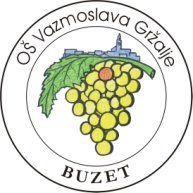 B u z e tTel. 052/662-856, fax: 662-643E-mail: ured@os-vgrzalja-buzet.skole.hrPovjerenstvo za provedbu javnog poziva i izbor najpovoljnije ponude za organizaciju i provedbu višednevne izvanučioničke nastave u Gorski kotar sukladno čl. 12 do čl.15 Pravilnika o izvođenju izleta, ekskurzija i drugih odgojno-obrazovnih aktivnosti („Narodne novine“ broj 67/14, 81/15, 53/21) na zajedničkom roditeljskom sastanku održanom 2.studenog 2023.godine donijelo je ODLUKUo izboru ponude za organizaciju i provedbu višednevne izvanučioničke nastave 4.razreda Osnovne škole „Vazmoslav Gržalja“ u Gorski kotarI.Nakon razmatranja svih pristiglih ponuda po okončanom postupku javnog poziva koji je objavljen dana 12.listopada 2023.  i trajao je do 20.listopada 2023. po održanom zajedničkom roditeljskom sastanku i glasovanju roditelja učenika, odabrana je ponuda putničke agencije 1.DANIJEL TRAVEL, Bravari 47, 52000 Pazin – sa 29 glasova roditelja „ZA“II.S ovom će Odlukom Povjerenstvo upoznati Školski odbor, Vijeće roditelja kao i roditelje učenika četvrtih razreda. III.Ova se odluka objavljuje na mrežnim stranicama Škole dana 3.studenog 2023.godine. IV.Odluka stupa na snagu s danom njezina donošenja.  Predsjednica Povjerenstva: Sandra Grabar 